Univerzita Palackého v OlomouciPedagogická fakulta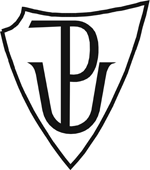 Podstatná jména: životnostZuzana Kadulová3. ročník U1ST, KČJ/DIMJBSeminární práce do předmětu Didaktika mateřského jazyka BOlomouc 23. 10. 2015
A. CHARAKTERISTIKA VYUČOVACÍ HODINYB. STRUKTURA VYUČOVACÍ HODINYC. MEZIPŘEDMĚTOVÉ VZTAHY (náměty na propojení s tématu s dalšími vyučovacími předměty) F. Zdroje:vlastníČECHURA, Rudolf, Miroslava HORÁČKOVÁ a Hana STAUDKOVÁ. Český jazyk: pro čtvrtý ročník : [učebnice pro vzdělávací obor Český jazyk a literatura]. Vyd. 3., upr. Všeň: Alter, 2010, 143 s. ISBN 978-80-7245-220-0.VÍŠKA, Václav a Lucie NOVÁKOVÁ. Čeština nás baví: hry pro výuku češtiny na I. stupni ZŠ. Vyd. 1. Praha: Triton, 2005, 100 s. ISBN 80-7254-664-3.ŠTĚRBOVÁ, Ludmila a Lenka BEDNÁŘOVÁ. Čeština pro 4. ročník základní školy: učebnice A. Vyd. 1. Úvaly: Jinan, 1993, 63 s.STYBLÍK, Vlastimil, Zdeněk HLAVSA, Marie ČECHOVÁ a Antonín TEJNOR. Přehledná mluvnice češtiny pro základní školy. Dotisk 1. vyd. Praha: Fortuna, 1992, 153 s. ISBN 8085298368.KOLÁŘOVÁ, Ivana. Český jazyk: [pro studující učitelství 1. stupně základní školy]. Vyd. 1. Praha: Grada, 2012, 296 s. ISBN 978-80-247-3358-6.KREJČÍ, Veronika. 2006. Životnost: podstatných jmen. Didaktikamj.upol.cz [online]. [cit. 2015-10-23]. Dostupné z: http://didaktikamj.upol.cz/download/podst_jm-zivotnost.jpgVzdělávací oblast: Jazyk a jazyková komunikaceVzdělávací obor: Český jazyk a literatura – Jazyková výchovaTematický okruh: Tvarosloví (morfologie)Učivo: Podstatná jména: životnostObdobí: 2.Ročník: 4.Časová dotace: 45 minutPočet žáků: 25Typ vyučovací hodiny: Vyvození nového učivaCíle vyučovací hodiny: Pochopení problematiky životnosti podstatných jmenKlíčové kompetence:~ k učení: vyhledává a třídí informace, operuje s obecně užívanými termíny, uvádí věci do souvislostí~ k řešení problémů: vnímá nejrůznější problémové situace ve škole i mimo ni, rozpozná a pochopí problém, přemýšlí o nesrovnalostech a jejich příčinách, promyslí a naplánuje způsob řešení problému a využívá k tomu vlastního úsudku a zkušeností~ komunikativní: formuluje a vyjadřuje své myšlenky a názory, vyjadřuje se výstižně, naslouchá promluvám druhých lidí, porozumí jim, vhodně na ně reaguje, využívá získané komunikativní dovednosti ke kvalitní spolupráci s ostatními lidmi~ sociální a personální: vytváří si pozitivní představu o sobě samém, která podporuje jeho sebedůvěru a samostatný rozvoj , v případě potřeby poskytne pomoc nebo o ni požádáVýukové metody: metody slovní – monologické metody (vysvětlování, zadání DÚ), dialogické metody (řízený rozhovor), metody názorně demonstrační - předvádění (názorná ukázka skloňování podstatných jmen na tabuli), metody praktické – nácvik praktických dovedností (kartičky)Organizační formy výuky: frontální výuka, práce ve dvojicíchUčební pomůcky: modely košíků, kartičky s podstatnými jmény, pracovní listI. ÚVODNÍ ČÁSTI. ÚVODNÍ ČÁSTI. ÚVODNÍ ČÁSTPŘIVÍTÁNÍ DĚTÍPŘIVÍTÁNÍ DĚTÍ5´8‘ŘÍZENÝ ROZHOVOR: Víkendové aktivity na zahraděJaký byl váš víkend, co jste dělali?Kdo byl a pracoval venku?Jaké sezonní práce znáte?Jaké sezonní ovoce znáte?HRA: „Zítra pojedu do města“ – obměna – „Pracoval(a) jsem na zahradě a do košíku jsem dal(a)…“Hru začíná učitel větou „Pracoval(a) jsem na zahradě a do košíku jsem dal(a)…“  žák, který je na řadě vždy musí předešlou větu zopakovat a přidat jedno podstatné jméno rodu mužského.Př. „Pracoval(a) jsem na zahradě a do košíku jsem dal(a) jablko,…“II. HLAVNÍ ČÁSTII. HLAVNÍ ČÁSTII. HLAVNÍ ČÁSTVYVOZENÍ NOVÉHO UČIVAVYVOZENÍ NOVÉHO UČIVA10‘PRÁCE NA TABULI: Roztřídění podstatných jmen z předešlé hry.Na tabuli budou připraveny sloupce (košíky) s rody podstatných jmen. Úkolem dětí bude roztřídit podstatná jména podle rodů, které vymyslely a k podstatným jménům rodu mužského napsat tvar slova v 1. pádu čísla jednotného i množného a ve 4. pádu čísla jednotného i množného. Pokud žáci vyčerpají všechna slova z předešlé hry, učitel vymyslí další slova (zejména slova rodu mužského – dopředu připravené).tabule s připravenými modely košíků s nadpisem rodů, záložní slova rodu mužskéhoDEFINICE NOVÉHO UČIVADEFINICE NOVÉHO UČIVA7´VYSVĚTLENÍ PROBLEMATIKY ŽIVOTNOSTIZdůraznění nutnosti naučit se životnost a neživotnost podstatných jmen s ohledem pro budoucí určování vzorů rodu mužskéhoVysvětlení vyvozování životnosti z porovnání koncovky prvního a čtvrtého pádu čísla jednotného i množného (možnost pochybení např. u slova soudce). Názorné ukazování koncovek slov na tabuli.Upozornění na špatné posuzování životnosti podle skutečnosti. Př. SněhulákUpozornění na skutečnost, že životnost a neživotnost určujeme pouze u podstatných jmen rodu mužskéhoUPEVŇENÍ NOVÝCH TERMÍNŮUPEVŇENÍ NOVÝCH TERMÍNŮ10´PRÁCE VE DVOJICÍCH:Procvičení životnosti a neživotnosti podstatných jmen rodu mužského v různých pádech.Promíchané kartičky jsou obrácené slovem vzhůru. Žák má za úkol určit, zda je slovo rodu mužského životného nebo rodu mužského neživotného. Po otočení kartičky si žák sám zkontroluje, zda určil správně, či nikoliv.rozstříhané kartičky s podstatnými jmény rodu mužského životného i neživotnéhoIII. ZÁVĚREČNÁ ČÁSTIII. ZÁVĚREČNÁ ČÁSTIII. ZÁVĚREČNÁ ČÁSTZOPAKOVÁNÍ NOVÝCH TERMÍNŮZOPAKOVÁNÍ NOVÝCH TERMÍNŮ2´ZADÁNÍ DÚ - PRACOVNÍ LIST: V prvním cvičení žáci z textu vypíší vyznačené podstatné jména rodu mužského a určí, zda jsou rodu mužského životného nebo neživotného. Musí vypsat i postup zjištění životnosti (pády).První slovo žáci najdou společně s paní učitelkou/učitelem.pracovní listZHODNOCENÍ ÚROVNĚ ZÍSKANÝCH POZNATKŮZHODNOCENÍ ÚROVNĚ ZÍSKANÝCH POZNATKŮ2´ŘÍZENÝ ROZHOVOR: Co jste se dnes nového naučili?Kdo nám zopakuje, jak se určuje životnost/neživotnost podstatných jmen rodu mužského?1´ZHODNOCENÍ CHOVÁNÍ ŽÁKŮZHODNOCENÍ CHOVÁNÍ ŽÁKŮPřeklad jednoduchých slov: slov z košíkuKRESBA:  namalovat jablko/hrušku bez předlohyKRESBA:  namalovat jablko/hrušku podle předlohyKRESBA: namalovat netradiční ovoce podle předlohy nalezené na internetu (viz. Informační a komunikační technologie)ŘEŠENÍ SLOVNÍCH ÚLOH: Slovní úlohy na téma podzim.OPAKOVÁNÍ NÁSOBILKY: př. 3 x 3 hruškyPopis ročního období – podzimu: typické znaky, druhy stromů, ovoce a zeleninyVyhledávání pomocí internetu: netradiční ovoce a zelenina